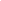 INDEXEXECUTIVE SUMMARYThe [Premium Valet] is a valet parking service provider in [Las Vegas, Nevada]. The company considers hotels, shopping malls, and casinos as its target market. To effectively promote the company, aside from owning a website, it will also utilize social media and email marketing to attract and gain more customers. The company plans to become a major parking service provider during conventions and expositions in the coming years. COMPANY OVERVIEWMission Statement: The [Premium Valet] provides reliable and excellent valet parking services to guests of luxurious commercial establishments in [Las Vegas, Nevada]. Philosophy: The employees of The [Premium Valet] upholds the values of professionalism, respect, and integrity to ensure customer satisfaction. Vision: The [Premium Valet] becomes the premier in valet parking and parking management in [Las Vegas, Nevada]. Outlook: The increasing number of car owners in [Las Vegas, Nevada], establishes a continuous demand for valet parking services in establishments such as hotels, shopping complexes, and casinos. In this regard, the company expects increments in the number of clients in the aforementioned categories. Type of Industry: Service IndustryBusiness Structure: Sole ProprietorshipOwnership: Sole Proprietorship, [John Knowles]Start-Up Summary: The sole proprietor generated [130K] USD to initially fund the operation of The Premium Valet. The fund generated covers startup disbursements such as rent, insurance, payroll, legal fees, and staff training. Management Team:Short- and Long-Term Goals and Milestones:PRODUCTS AND SERVICESProduct/Service Description: The [Premium Valet] partners with hotels, shopping malls, and casinos in providing premium quality valet parking services to their guests. Value Proposition: The [Premium Valet] takes great care in handling the cars of guests when parking them. All parking attendants undergo strict training in order for the company to deliver excellent services. Pricing Strategy: The [Premium Valet] charges its partners a set fee of [$100] per day for the valet parking services rendered. The company uses the competitive pricing approach as its pricing strategy. EXECUTIONMarketing Plan: Aside from the website, The [Premium Valet] also plans to use both social media and email marketing strategies to promote its services. Market Research: There is projected growth in the parking management market with the increasing number of car owners in the US. A recent market survey of the company in [Las Vegas, Nevada], yielded the following results: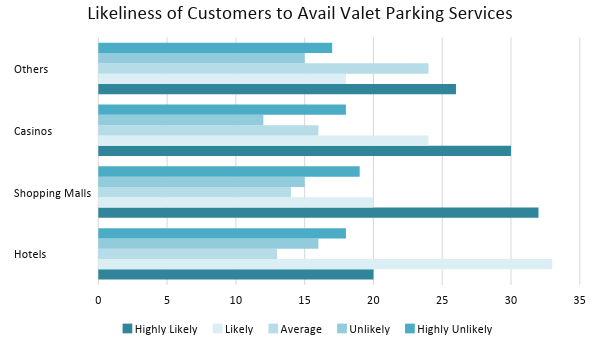 Marketing Strategy: The [Premium Valet] will use social media platforms to advertise its services to a wider market. The company will also send emails to target establishments that it recognizes as potential clients.  Organizational Structure:The [Premium Valet] follows a simple organizational structure with the general manager, John Knowles, at the top. The general manager decides on the strategies that the company will take in order to grow. The HR and sales and marketing managers submit reports to the general manager as his guide to make important decisions. The general manager also assumes the responsibility of being an operations manager. He supervises and evaluates the performance of the valet attendants. OPERATIONAL PLANLocation and FacilitiesThe [Premium Valet] occupies a [940 square foot] office space in [3811 West Charleston Boulevard Rancho Oakey, Las Vegas, NV 89102, USA]. The company has an open-office layout for ease of communication between employees. Tools and Equipment ChecklistIT InfrastructureThe Premium Valet uses the following IT infrastructure in its operations. FINANCIAL PLAN AssumptionsThe [Premium Valet] refers to both market trends and past financial performance to create estimated financial statements. Its financial goals and objectives are based on the following assumptions:The company foresees an increase of 38% in sales beginning the second year of its operations.The prevailing market interest is [3.8%]. Compensation tax equals [11%] of the total gross compensation amount. There are no expected increases in expenses in the next [18 months]. Monthly Expense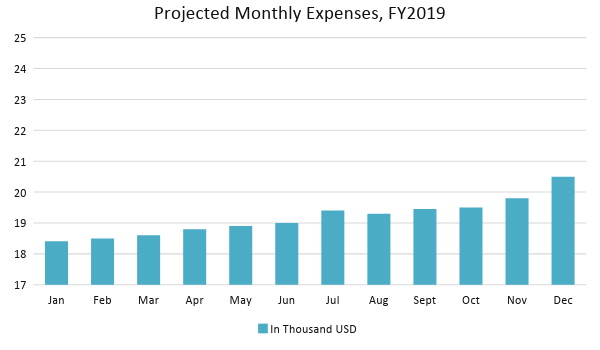 Monthly Revenue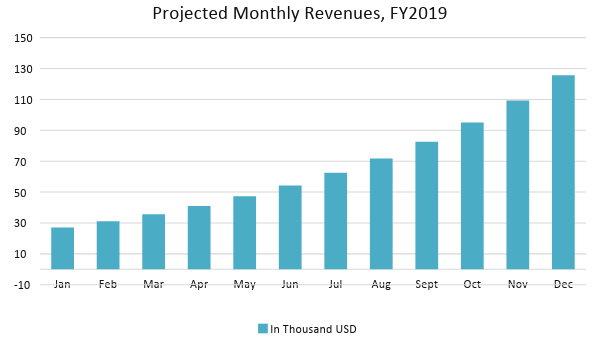 Business FinancingThe [Premium Valet] generated its funds through a business loan acquired by the sole proprietor. The business loan is payable within [18 months].  StatementsEXECUTIVE SUMMARYCOMPANY OVERVIEWPRODUCTS AND SERVICESEXECUTIONOPERATIONAL PLANFINANCIAL PLAN[INSERT PAGE NO.][INSERT PAGE NO.][INSERT PAGE NO.][INSERT PAGE NO.][INSERT PAGE NO.][INSERT PAGE NO.]Start-Up FundingStart-Up FundingStart-Up Expenses$70,460Start-Up Assets$59,540Total Funding Required$130,000AssetsNon-Cash Assets from Start-Up$35,500Cash Requirements from Start-up$7,000Additional Cash Raised$15,500Cash Balance on Starting Date$1,540Total Assets$59,540CapitalPlanned InvestmentOwners$130,000Other$0Additional Investment Requirement$0Total Planned Investment$130,000Loss at Start-Up (Start-Up Expenses)-$70,460Total Capital$59,540Liabilities$0Total Capital and Liabilities$59,540Start-UpStart-UpRequirementsStart-Up ExpensesRent - 6 Months$8,460Advertising$2,500Legal Fees$1,500Staff Training$6,500Insurance$1,500Other$50,000Total Start-Up Expenses$70,460Start-Up AssetsCash Required$8,540Start-Up Inventory$10,000Other Current Assets$15,500Long-Term Assets$25,500Total Assets$59,540Total Requirements (Total Start-Up Expenses + Total Assets)$130,000Management TeamRole/FunctionSkillsJohn KnowlesGeneral ManagerLeadership, Communication, Team Management, Decision-MakingVincent PetersHR ManagerEmployee Relations, CommunicationShort-Term GoalsMilestonesHire a sales and marketing managerEmployed a qualified applicant last October 20, 2018Recruit qualified valet parking attendantsProvided job offers to 5 more valet parking attendantsLong-Term GoalsMilestonesProvide valet parking services to conventions and expositionsStarted email marketing to potential clientsEstablish a market base in Las Vegas, NevadaOpened a Facebook account to promote its servicesSWOT AnalysisStrengthsWeaknessesOpportunitiesThreatsThe Premium ValetProvides efficient valet parking servicesWeak market presenceLarge establishments tend to choose companies that offer affordable yet excellent quality valet parking services Influence of established valet parking service companies in Las Vegas, NevadaAt Your Valet ServiceHolds a record of being the top choice of hotels and resorts High employee turnoverClients stick to their usual service providers, especially if the company is a reliable oneEmerging companies having high efficiency and low employee turnoverThe Parking ManagersUses innovative ways to render valet parking and parking management at casinosTargets only the elite classConsumer purchasing power is gradually increasing which means that there will be more car owners going to casinos Valet parking services that are open to provide its services to any kind of establishmentMarketing StrategyActivitiesTimelineSuccess CriteriaSocial Media MarketingPost information about the company’s services along with the website linkASAPThe company’s website gains 1,000 visits from customers by January 2019.Email MarketingSend subscription/newsletter emails to potential and existing clients January 1, 2019The company obtains 20 new clients by the end of January 2019.--------SoftwareQuantityAccounting Software1Payroll System1HardwareQuantityComputers4Printers2InfrastructureExisting (Y/N)DescriptionSocial MediaYThe company has a Facebook account.Latency YThe company experiences quick processing and response time. DowntimeNThe company does not encounter disruptions when using its chosen network. ------Profit and Loss ProjectionProfit and Loss ProjectionProfit and Loss ProjectionProfit and Loss ProjectionFY2019FY2020FY2021Sales$200,000.00$276,000.00$380,880.00Direct Cost of Sale$80,000.00$110,400.00$152,352.00Other Cost of Sale$1,500.00$1,575.00$1,653.75Total Cost of Goods Sold or COGS (Sales - Direct Cost of Sale - Other Cost of Sale)$118,500.00$164,025.00$226,874.25Gross Profit (Sales-Total Cost of Goods Sold)$81,500.00$111,975.00$154,005.75Gross Margin % (Gross Profit/Sales)40.75%40.57%40.43%Operating ExpensesRent$16,920.00$16,920.00$16,920.00Insurance$3,500.00$3,500.00$3,500.00Utilities$2,500.00$2,550.00$2,601.00Salary (Including Tax)$40,000.00$40,000.00$40,000.00Maintenance & Supplies$2,500.00$2,562.50$2,626.56Total Operating Expenses$65,420.00$65,532.50$65,647.56EBITDA (Total Cost of Sale-Total Operating Expenses)$53,080.00$98,492.50$161,226.69Depreciation$750.00$750.00$750.00Interest Expense$4,940.00$4,940.00$4,940.00Taxes Paid$4,400.00$4,400.00$4,400.00Net Profit (Gross Profit - Operating Expenses - Taxes - Interest)$6,740.00$37,102.50$79,018.19Balance Sheet ProjectionBalance Sheet ProjectionBalance Sheet ProjectionBalance Sheet ProjectionFY2019FY2020FY2021Cash$13,120.00$43,177.50$108,199.64Accounts Receivable$18,000.00$24,840.00$34,279.20Inventory$25,000.00$26,250.00$27,562.50Other Current Assets$40,000.00$42,000.00$42,000.00Total Current Assets$96,120.00$136,267.50$212,041.34Long-Term Assets$70,000.00$70,000.00$70,000.00Accumulated Depreciation$750.00$1,500.00$2,250.00Total Long-Term Assets (Long-Term Assets-Accumulated Depreciation)$69,250.00$68,500.00$67,750.00Total Assets (Total Current Assets + Total Long-Term Assets)$165,370.00$204,767.50$279,791.34Accounts Payable$15,000.00$10,000.00$5,000.00Notes Payable$10,000.00$11,500.00$13,225.00Other$3,000.00$3,000.00$3,000.00Total Liabilities$28,000.00$24,500.00$21,225.00Paid-in Capital$130,000.00$130,000.00$130,000.00Retained Earnings$6,740.00$43,842.50$122,860.69Total Owner's Equity (Total Assets - Total Liabilities)$137,370.00$180,267.50$258,566.34Total Liabilities & Equity (Total Liabilities/Total Owner's Equity)20.38%13.59%8.21%Cash Flow ProjectionCash Flow ProjectionCash Flow ProjectionCash Flow ProjectionFY2019FY2020FY2021Operating Cash Beginning$8,540.00$13,120.00$43,177.50Sources of Cash$5,000.00$6,250.00$7,812.50Receivables$18,000.00$24,840.00$34,279.20Sales$45,000.00$62,100.00$85,698.00Others$2,000.00$2,400.00$2,880.00Total Cash$78,540.00$108,710.00$173,847.20ExpendituresRent$16,920.00$16,920.00$16,920.00Insurance$3,500.00$3,500.00$3,500.00Utilities$2,500.00$2,550.00$2,601.00Salary (Including Tax)$40,000.00$40,000.00$40,000.00Maintenance & Supplies$2,500.00$2,562.50$2,626.56Total Expenditures$65,420.00$65,532.50$65,647.56Net Income/Loss (Total Cash - Total Expenditures)$13,120.00$43,177.50$108,199.64